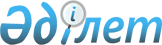 О переименовании некоторых улиц населенных пунктов Разумовского сельского округа Актогайского районаРешение акима Разумовского сельского округа Актогайского района Павлодарской области от 23 ноября 2018 года № 1. Зарегистрировано Департаментом юстиции Павлодарской области 7 декабря 2018 года № 6144
      В соответствии с подпунктом 4) статьи 14 Закона Республики Казахстан от 8 декабря 1993 года "Об административно-территориальном устройстве Республики Казахстан", пунктом 2 статьи 35 Закона Республики Казахстан от 23 января 2001 года "О местном государственном управлении и самоуправлении в Республике Казахстан", учитывая мнение жителей Разумовского сельского округа и на основании заключения областной ономастической комиссии от 25 октября 2017 года, аким Разумовского сельского округа РЕШИЛ:
      1. Переименовать следующие улицы населенных пунктов Разумовского сельского округа Актогайского района:
      1) по селу Андриановка:
      улицу "Комсомольская" на улицу "Достық";
      улицу "Школьная" на улицу "Мектеп";
      улицу "Невская" на улицу "Мереке".
      2) по селу Разумовка:
      улицу "Мира" на улицу "Береке".
      3) по селу Барлыбай:
      улицу "Ленина" на улицу "Орталық";
      улицу "Комсомольская" на улицу "Жас Ұлан";
      улицу "Ленинградская" на улицу "Достық";
      улицу "Школьная" на улицу "Мектеп".
      2. Контроль за исполнением настоящего решения оставляю за собой.
      3. Настоящее решение вводится в действие по истечении десяти календарных дней после дня его первого официального опубликования.
					© 2012. РГП на ПХВ «Институт законодательства и правовой информации Республики Казахстан» Министерства юстиции Республики Казахстан
				
      Аким Разумовского

      сельского округа

О. Абельдинова
